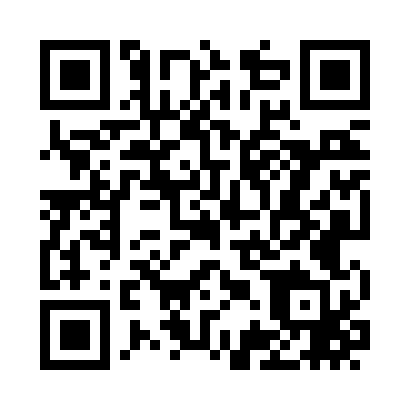 Prayer times for Wisacky, South Carolina, USASat 1 Jun 2024 - Sun 30 Jun 2024High Latitude Method: Angle Based RulePrayer Calculation Method: Islamic Society of North AmericaAsar Calculation Method: ShafiPrayer times provided by https://www.salahtimes.comDateDayFajrSunriseDhuhrAsrMaghribIsha1Sat4:476:101:195:048:289:512Sun4:476:101:195:048:289:513Mon4:466:101:195:058:299:524Tue4:466:091:195:058:299:535Wed4:466:091:195:058:309:536Thu4:456:091:205:058:309:547Fri4:456:091:205:058:319:558Sat4:456:091:205:068:319:559Sun4:456:091:205:068:329:5610Mon4:456:091:205:068:329:5611Tue4:446:091:215:068:339:5712Wed4:446:091:215:068:339:5713Thu4:446:091:215:078:349:5814Fri4:446:091:215:078:349:5815Sat4:446:091:215:078:349:5916Sun4:446:091:225:078:359:5917Mon4:446:091:225:078:359:5918Tue4:446:091:225:088:3510:0019Wed4:456:091:225:088:3510:0020Thu4:456:091:235:088:3610:0021Fri4:456:101:235:088:3610:0022Sat4:456:101:235:098:3610:0123Sun4:466:101:235:098:3610:0124Mon4:466:101:235:098:3610:0125Tue4:466:111:245:098:3610:0126Wed4:476:111:245:098:3610:0127Thu4:476:111:245:108:3610:0128Fri4:476:121:245:108:3710:0129Sat4:486:121:245:108:3710:0130Sun4:486:131:255:108:3610:01